Муниципальное образовательное казенное учреждение«Соболевская средняя школа»Соболевского района Камчатского краяСочинение Каменная береза – растительный «абориген» КамчаткиУчастника Всероссийского конкурса «Моя малая родина: природа, культура, этнос»Соболево, 2018гКаменная береза – растительный «абориген» КамчаткиЯ буду не оригинальна в своем высказывании: «Россия и береза не разделимы, как Россию невозможно представить без берез, так и березу без России»  Россия – огромная страна, простирающаяся далеко на восток и в каждой ее окраине есть своя березка. У нас на Камчатке, своя – Каменная. Научное название - Betula Ermani, названа в честь ботаника впервые описавшего ее.  Кто и почему нарек ее именем Каменная неизвестно, то ли от того что она часто растет на каменистых россыпях и крутых, обнаженных, горных склонах, то ли из-за коры серо-каменистого цвета? На Камчатке Каменная береза поселилась уже давно. В неравной борьбе на не благодатной земле с суровым климатом она отстояла свое право на жизнь. Постоянная борьба закалила ее как телом, так и духом. С тех самых пор она владычица лесов Камчатки.  Каменноберезовый лес очень светлый и под его пологом укрывается буйная травянистая растительность и богатый животный мир. Береза словно берет их под свое покровительство, укрывая от ветра, но при этом дарит каждому лучик солнечного света, словно жизненное тепло. Каменная береза как гостеприимная хозяйка приветливо встретила первых людей на Камчатке.  С того самого момента и по сей день жизнь человека и Каменной березы тесно переплелась. На протяжении многих веков аборигены использовали ее в строительстве своих полуподземных жилищ, обогревались ею, изготавливали домашнюю утварь, детские игрушки и даже употребляли в пищу. Сушеная икра, перемешанная с  измельченной березовой корой, считалась вкусным лакомством и подавалась к столу едва ли не в каждом жилище морозными, зимними вечерами.  Сегодня из древесины этого благородного дерева изготавливают памятные сувениры.Стойкость и жизненная энергия, сосредоточенные в березе восхищают и в то же время поражают. Именно поэтому, на  мой взгляд, коренные народы Камчатки почитают ее и приклоняются ей. Так в древних верованиях аборигенов она считается священным деревом, например: ительмены воспринимают ее как дерево очищения. Ительмены верят, что во время празднования «Алхалалалай», пройдя  через березовое кольцо,  они очищаются от грехов. Каменная береза - визитная карточка нашего региона. Твердо укоренилась она на Камчатской земле. Стойко перенося все невзгоды,  уготовленные ей матушкой-природой. Она  олицетворяет всю суровую красоту и мощь природы полуострова.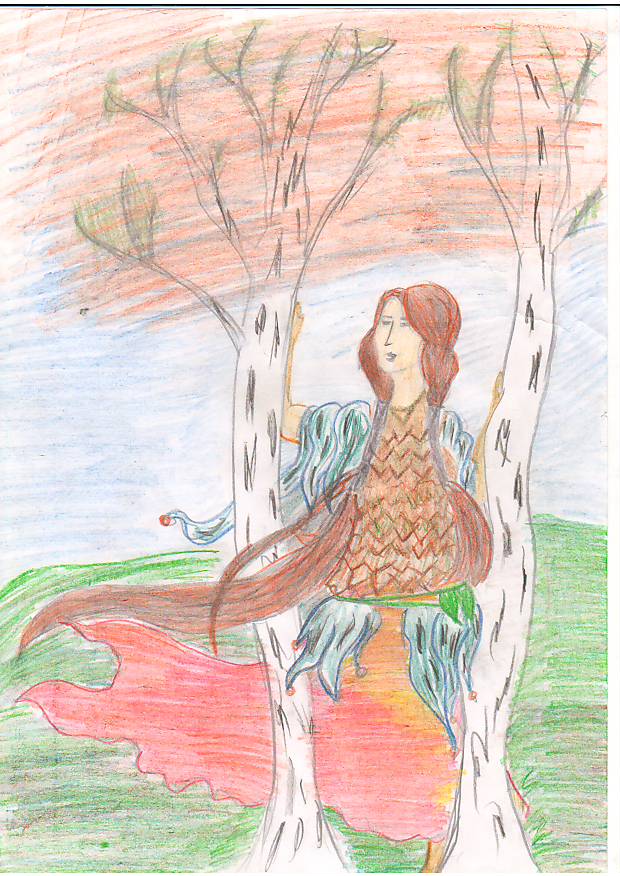 Выполнила: Запарина Наталья Андреевна,ученицы 7 класса с. Соболево, ул. Заречная,  д. 4а, кв. 1, 13 летРуководитель: Кускунакова Н.Л., учитель географииВыполнила: Запарина Наталья Андреевна,ученицы 7 класса с. Соболево, ул. Заречная,  д. 4а, кв. 1, 13 лет